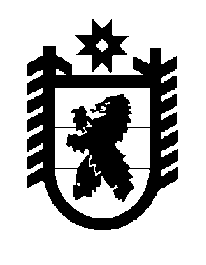 Российская Федерация Республика Карелия    ПРАВИТЕЛЬСТВО РЕСПУБЛИКИ КАРЕЛИЯПОСТАНОВЛЕНИЕот  1 февраля 2017 года № 38-Пг. Петрозаводск О внесении изменений в постановление Правительства Республики Карелия от 10 сентября 2002 года № 117-ППравительство Республики Карелия п о с т а н о в л я е т:Внести в Положение о Правительственной комиссии Республики Карелия по обеспечению безопасности дорожного движения, утвержденное постановлением Правительства Республики Карелия от 10 сентября 
2002 года № 117-П  «О Правительственной комиссии Республики Карелия по обеспечению безопасности дорожного  движения» (Собрание законодательства Республики Карелия, 2002, № 9, ст. 1149;  2013, № 12, 
ст. 2290; 2014, № 4, ст. 622), изменение, изложив пункт 9 в следующей редакции: «9. Организационно-техническое обеспечение деятельности Комиссии осуществляет Государственный комитет Республики Карелия по дорожному хозяйству, транспорту и связи.».ГлаваРеспублики Карелия                                                                 А.П. Худилайнен